中山大学附属第五医院2022年招聘2022-03-22 14:06:52 中山大学附属第五医院是集医疗、教学、科研于一体的大型三级甲等综合医院,是中山大学在粤港澳大湾区重要节点城市—珠海唯一的直属附属医院、广东省高水平医院重点建设单位、广东省新冠肺炎“四集中”定点收治医院（全省6家）。总占地面积47万平方米，建筑面积32万平方米，规划床位3659张，现有床位2000张。因医疗事业发展需要，现面向社会公开招聘各类岗位人员，现将本次招聘的有关事项公告如下：一、招聘对象2022年应届毕业生或具有相应专业工作经验的往届毕业生。二、招聘基本要求（1）遵守中国宪法和法律法规。（2）具有良好的思想政治素质，政治立场坚定，有较强的事业心和责任心，严谨求实，爱岗敬业，具有良好的医德医风。（3）具有履行职责所需要的专业知识和专业技能，严谨治学、恪守学术规范。应聘医疗岗位人员应已完成住院医师规范化培训，临床博士后可在入站后再进行住院医师规范化培训。（4）身心健康，具有适应岗位要求的身体条件。三、招聘岗位、人数及要求四、福利待遇（一）提供多种形式的培育支持与发展。  1. 博士后岗位薪酬：基本年薪30-40万（含单位五险一金），年度考核优秀博士后可获得2万元奖励；2. 医院将根据人力资源发展规划及岗位需求，定期开展事业单位工作人员（事业编制）公开招聘工作，满足中山大学和我院事业编制应聘条件的各类岗位人员，可通过申报公开招聘事业编制获择优入编。对于博士应聘医教研岗位的人员，有博士后经历者优先考虑入编。   3.医院提供院内编制岗位，满足我院院内编制应聘条件的各类岗位人员，可通过竞聘转为院内编制，享受事业编制同等待遇。   4.医院支持在职攻读硕士、博士学位，支持国内外研修。5.可申报医院优秀青年人才支持计划，提供科研启动经费及人才岗位津贴，总额高达75万元，多渠道为优秀的人才提供继续提升和发展的平台。（二）在职职工缴纳社会保险（含养老、医疗、失业、工伤、生育五险种）和住房公积金。（三）按医院有关规定，薪酬福利包括工会福利、伙食补贴、交通补贴、节日补贴、职工年度体检、职工宿舍等福利待遇，并享有年度绩效奖励及带薪年休假。（四）协助办理珠海市户口（子女可随迁）。（五）优质医疗：为本人和家属提供高水准的医疗保障。  （六）协助申报珠海市人才计划，博士来珠生活补贴25万，博士后留珠生活补贴50万，入选珠海市高层次人才计划综合奖励130万-300万。五、应聘流程（一）报名1.报名时间：长期接收应聘简历，医院将根据报名情况，不定时组织招聘面试，招聘额满即止。2.报名方式：使用电脑登陆以下地址（建议使用IE浏览器）：http://zp.zsufivehos.com:9990/iOffice/prg/set/wss/hrep/web/Welcome.htm进行注册后报名，流程为：注册-填写简历、上传证书证明资料并保存-选择职位应聘（选择应聘职位后，请务必点击“应聘”按钮，否则报名不成功）。（二）资格初审及简历筛选根据招聘条件和岗位要求对应聘人员进行资格初审，初审通过人员，我院将通过官网及手机短信形式发出通知。（三）面试考核包括面试及业务技能考核。若应聘人员不符合招聘岗位需求，招聘单位可不确定人选，并可申请该岗位再次招聘。（四）体检（五）通知录用并签订协议书六、联系方式（一）博士医教研岗位联系人：庄老师、刘老师联系电话：0756-2526012、2528862邮箱：liulu58@mail.sysu.edu.cn（二）其它医技药护岗位联系人：林老师、李老师、于老师联系电话：0756-2528760、2528170、2528239邮箱：wyrskzp@126.com 地址及邮编：广东省珠海市香洲区梅华东路52号中山大学附属第五医院人力资源部七、线上宣讲会宣讲时间：2022/03/31 18:30-19:30参会方式：下载“腾讯会议”App或点击链接报名参会会议报名链接：https://meeting.tencent.com/dw/KmlK6640MWBC
或打开“腾讯会议”App，输入会议号：290-407-556或扫描下方二维码进入：序号科室岗位类别招聘人数学历学位要求专业要求1临床各科室医教研不限博士内科学/外科学/妇产科学/儿科学/急诊医学/麻醉学/耳鼻咽喉科学/眼科学/影像医学与核医学等临床医学各专业/口腔医学/中西医结合2医院各科研平台，临床各科室科研不限博士基础医学/临床医学/临床口腔医学/公共卫生与预防医学/中西医结合/药学/护理学/医学技术/生物与医药等医学类学科及生命科学/生物医学工程/医学统计学等相关传统或交叉学科3重症医学科医教研4硕士及以上重症医学/内科学/急诊医学4精神心理科医教研2硕士及以上精神病与精神卫生学5产科医教研2硕士及以上妇产科学、产前诊断6儿科医教研6硕士及以上儿科学/临床医学7超声医学科医教研6硕士及以上医学影像学/临床医学8放射科医教研3硕士及以上影像医学与核医学/临床医学9肿瘤中心医技1硕士及以上分子生物学/基础医学/肿瘤学9肿瘤中心物理师1硕士及以上生物医学工程/物理学相关专业10分子影像中心实验技术员2硕士及以上分析化学、生物医学、计算机或相关学科11医院感染管理科医师1硕士及以上临床医学12临床护理护理50本科及以上护理学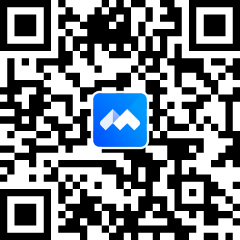 